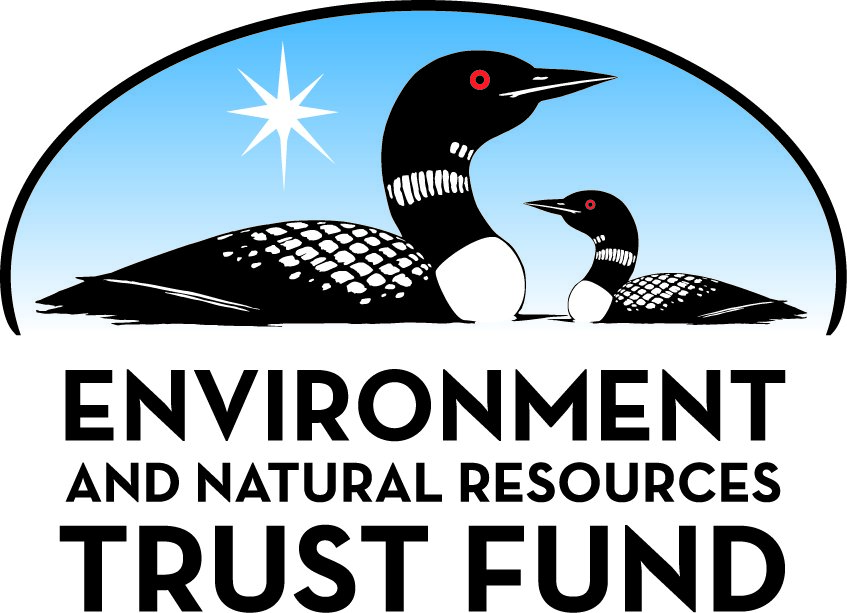 Environment and Natural Resources Trust Fund2023 Request for ProposalGeneral InformationProposal ID: 2023-092Proposal Title: Statewide Forest Carbon Inventory and Change MappingProject Manager InformationName: David WilsonOrganization: MN DNR - Forestry DivisionOffice Telephone: (218) 322-2528Email: david.c.wilson@state.mn.usProject Basic InformationProject Summary: Accurate inventories are needed to facilitate carbon market entry for forestland owners. An estimated 1,000 plot-based inventories will be collected from private forestland to expand all-lands lidar forest inventory statewide.Funds Requested: $1,538,000Proposed Project Completion: June 30, 2026LCCMR Funding Category: Foundational Natural Resource Data and Information (A)Project LocationWhat is the best scale for describing where your work will take place?  
	StatewideWhat is the best scale to describe the area impacted by your work?  
	StatewideWhen will the work impact occur?  
	During the Project and In the FutureNarrativeDescribe the opportunity or problem your proposal seeks to address. Include any relevant background information.Minnesota’s forests play a key role in providing natural climate solutions by absorbing carbon dioxide from the atmosphere and storing it in vegetation, soil, and harvested wood. Accurate estimation and mapping of attributes like standing volume, biomass, and carbon are needed to support operational and strategic forest management planning, and emerging opportunities for climate mitigation. Current forest inventories do not provide sufficient spatial and temporal resolutions to accurately assess carbon stocks over time. Recent high-density lidar data, acquired as part of the Minnesota Lidar Plan, have potential to provide foundational forest inventory information when paired with a network of on-the-ground forest sampling data through plot-based inventory (PBI). However, the availability of PBI data is currently limited to public forest lands and needs expansion over private lands to capture their forests’ unique characteristics. Programmatic design, in coordination with partners, is needed to build on initial ENRTF investment for trial private, county, and Tribal PBI data collection. This project will provide critical information about forestlands statewide by combining privately held forestland PBI information with existing public forestland PBI and remotely sensed data (i.e., lidar and imagery). The results will help expand forest structure, carbon stock, and change mapping across all ownerships.What is your proposed solution to the problem or opportunity discussed above? Introduce us to the work you are seeking funding to do. You will be asked to expand on this proposed solution in Activities & Milestones.This project creates connections, incentives, and assistance to private landowners to opt-in to the MNDNR Division of Forestry’s PBI program, resulting in an all-lands forest inventory. By expanding on work beginning fiscal year (FY) 2023, our goal is to collect 1,000 additional plots on private lands. Collaboration with the DNR’s Private Forest Management Program, Board of Soil and Water Resources, Soil and Watershed Conservation Districts, University of Minnesota Extension Services, Minnesota Forestry Association, and the Minnesota Forest Resources Council Landscape Committees will expand the PBI network. Collaborators will help to design sound programmatic approaches that incentivize participation, add value through measurable outcomes, and meet stakeholder needs. The proposed 1,000 private plots, when paired with existing public PBI, will improve accuracy of lidar-based forest inventory across all ownerships and enable error estimation for private forestlands. This expansion of PBI to private lands is needed for the creation of more precise information used by the broader forestry community in site-to-landscape level planning, analysis, and monitoring at the statewide scale. The ground plot network collected through PBI will be used in combination with existing lidar, satellite, and aerial imagery to enhance Minnesota’s forest inventory and enable estimates and projections of change.What are the specific project outcomes as they relate to the public purpose of protection, conservation, preservation, and enhancement of the state’s natural resources? The Resource Assessment Program (RAP) will oversee the collection of approximately 1,000 PBI plots on private lands critical to accurately mapping and monitoring changing forest conditions across ownerships. These private field plots will be used in combination with existing public PBI, and remotely sensed data to produce statewide models of forest inventory metrics. This project contributes to understanding the role our forests play in carbon storage and sequestration and provides key benchmark information for management planning and policy evaluation. The inclusion of private lands enables enhanced landscape and regional planning for many shared ownership natural resource priorities and values.Activities and MilestonesActivity 1: Strategic Planning and Network Design for Programmatic Approach to Plot Based Inventory and Model Development Incorporating Private Lands.Activity Budget: $200,000Activity Description: 
Strategic design and collaboration will begin with new investment from ENRTF in FY23 starting in a priority pilot region. This design work will continue throughout the first year of the proposed project, with heavy emphasis in the first six months to meet PBI data collection time constraints. Though coordinated by RAP, other state and non-state partners will be involved in development of this program, including: DNR’s Private Forest Management Program, University of Minnesota Extension Service, Minnesota Forestry Association, and the Minnesota Forest Resources Council Landscape Committees. Strategic elements to be addressed include: identification and collaboration with organizations focused on private lands forestry, design of the needed PBI network for inventory metric estimation at desired levels of precision, development of private lands data management model and procedures, and project management planning for contracting with private forestry consultants for PBI data collection. Additional effort will be needed to identify all feasible logistical solutions for collecting PBI on private lands. Partner input will be essential in solidifying the organizational structure needed to accomplish project objectives. Final design of the private lands PBI network will depend on partner capacity and organizational priorities as well as desired levels of model precision and data privacy considerations.Activity Milestones: Activity 2: Strategize and begin private landowner outreach, PBI network development, and use of alternatives expanding the forest inventory to all lands.Activity Budget: $670,000Activity Description: 
RAP will work with internal and external stakeholders identified in Activity 1 to coordinate private landowner outreach associated with strategic priorities and needs defined by Activity 1. RAP's proposed Program Coordinator will work with private forestry consultants to conduct PBI field work on lands where permission to collect data is granted. Private PBI data will be managed by a non-state entity identified during Activity 1 to ensure privacy considerations. Procedures and standards used for PBI data collection will follow the public lands PBI effort currently nearing completion. Approximately 1,000 PBI plots will be collected on private forestland ownerships to enable extension of public lidar derived forest inventory models to all-lands, providing information needed for carbon market engagement. We'll investigate incorporating other field inventory efforts from public lands PBI and United States Department of Agriculture's Forest Inventory and Analyses Program (FIA) to improve precision of final products. Other stakeholders are also working on complementary pieces of this process via separate project proposals (Zobel - Removing Barriers to Carbon Market Entry, Duplissis – Integrating Remotely Sensed Data with Traditional Forest Inventory). We will work with these project partners to merge our methods and work products, producing the best available models and maps.Activity Milestones: Activity 3: PBI data collection, carbon model development, multi-temporal map production, and stakeholder training workshopsActivity Budget: $668,000Activity Description: 
PBI data will be collected on private lands using a combination of private forestry consultants and DNR Private Forest Management Program foresters. Private lands PBI data will be maintained by a third party and a depersonalized version of the data will be provided to RAP for use in lidar inventory metric and model development. RAP Research Scientists will work in consultation with external partners to produce up to date carbon models and maps, also leveraging research from ENRTF investment beginning in FY23. RAP will also produce multi-temporal maps showing forest carbon change over time (ex. 2003, 2008, 2013, 2018, 2023), by leveraging 2010 statewide lidar, a time-series of Landsat imagery and other data. Multi-temporal maps will be designed to correspond with the 5-year cycle used by FIA to facilitate validation of statewide carbon estimates. Final carbon maps will be published to an online service and individual property reports will be developed for landowners participating in the private lands PBI network. Final maps and models will also be shared with stakeholders via one or more workshops focused on utilization of the project deliverables for resource evaluation and management planning. Project collaborators will participate in the design and execution of workshops.Activity Milestones: Project Partners and CollaboratorsLong-Term Implementation and FundingDescribe how the results will be implemented and how any ongoing effort will be funded. If not already addressed as part of the project, how will findings, results, and products developed be implemented after project completion? If additional work is needed, how will this work be funded? 
Through this project, time-sensitive private lands PBI will be collected and merged with public data to produce statewide estimates of forest resources focused on carbon storage and sequestration over time. Project results will be shared with all project participants in the form of statewide and / or landscape / property specific maps and reports. Private landowners participating in the PBI initiative will be provided with reports for their properties based on the project results and PBI data specific to their property. Carbon maps will be made available through one or more online GIS platforms managed by project participants.Project Manager and Organization QualificationsProject Manager Name: David WilsonJob Title: NR Program Consultant - Guideline MonitoringProvide description of the project manager’s qualifications to manage the proposed project. 
David Wilson holds a M.S. in Geographic Information Systems Science and a PhD in Natural Resource Science and Management (forest biology, ecology, and management). David has 16 years of experience applying spatial and relational data techniques to analyze, quantify, and plan for the management of natural resources. David also has 11 years of experience working with forest biometrics data, statistical analysis of natural resources data (esp. forest inventory) and developing spatial and statistical models from field-based and remotely sensed data. Examples include: 1) development of forest connectivity models quantifying the potential for management of forest habitat for area sensitive and forest interior migratory bird species, 2) examination of USDA-Forest Service Forest Inventory and Analysis (FIA) data with respect to trends in Minnesota's moose herd to identify generally aging forests as a possible contributor to the decline of the population, 3) quantification of the potential to sustainably utilize forest biomass to offset fossil fuels used to generate electricity in Minnesota and the Upper Lake States Region, 4) examination of forest disturbance trends in Minnesota via FIA plot observations (1999-2018), 5) development of a machine learning algorithm and associated methods to infer native plant community classifications for forest inventory plots and stands in Minnesota, 6) examination and development of forest regeneration models and biomass accumulation rates on stands harvested since 2000 using lidar and Landsat remotely sensed data (Arrowhead Region).

David has extensive project management experience, ranging from coordination of the Upper Mississippi Basin Stakeholders Network and the Driftless Area Initiative to managing the 2014 re-inventory of forest resources at the University of Minnesota's Cloquet Forestry Center. David's current post is with the Minnesota Department of Natural Resources as a Natural Resource Program Consultant managing all aspects of the Forest Management Guideline Monitoring Program for the Division of Forestry.Organization: MN DNR - Forestry DivisionOrganization Description: 
The Minnesota Department of Natural Resources' mission is to work with citizens to conserve and manage the state’s natural resources, to provide outdoor recreation opportunities, and to provide for commercial uses of natural resources in a way that creates a sustainable quality of life.

The Division of Forestry’s mission is to provide a shared expertise to understand, sustain, and manage Minnesota’s trees, woodlands, and forests; provide a sustainable supply of multiple forest resources and opportunities; Protect lives and property from wildfires; and fulfill responsibilities to the permanent school trust.

The RAP supports Division of Forestry and DNR goals to maintain and improve the health of Minnesota’s forests and natural resources. RAP provides natural resource managers with critical support for decision-making by providing; expertise in natural resource field inventory, aerial photography, spatial analysis, remote sensing analysis, including lidar and satellite image processing. These products and services are critical in supporting management of forest health, timber yields and wildlife, among other uses. These rich data and analysis are important to help deal with the effects of widely variable forest change patterns, invasive species and disease, disruptive forest events, and many other impacts of climate change.Budget SummaryClassified Staff or Generally Ineligible ExpensesNon ENRTF FundsAttachmentsRequired AttachmentsVisual ComponentFile: Alternate Text for Visual ComponentTimeline of overall lidar forest inventory process and and funding status with maps of total and private plot based inventory needs for each Minnesota county....Administrative UseDoes your project include restoration or acquisition of land rights? 
	NoDoes your project have potential for royalties, copyrights, patents, or sale of products and assets? 
	NoDo you understand and acknowledge IP and revenue-return and sharing requirements in 116P.10? 
	N/ADo you wish to request reinvestment of any revenues into your project instead of returning revenue to the ENRTF? 
	N/ADoes your project include original, hypothesis-driven research? 
	YesDoes the organization have a fiscal agent for this project? 
	NoDescriptionCompletion DateAgreement on overall strategic organizational roles and responsibilities; project organizational chart.August 31, 2023Finalize private lands data management model and procedures; identify responsible organization.August 31, 2023Identification of landscape priorities for PBI collection; forest conditions and areas to be sampled.September 30, 2023Identify desired maps and levels of model precision for landscape and ownership strataSeptember 30, 2023Develop plan for engaging private vendors able to complete private lands PBI field work.September 30, 2023Design alternatives for private lands PBI network establishment (# plots in priority landscapes).October 31, 2023DescriptionCompletion DateDevelopment of request for proposals and contract for use with private forestry consultants doing PBI.September 30, 2023Incorporate any changes to public lands PBI process needed for development of private PBI network.October 31, 2023Priority landowner identification, landowner contact and permissions for private lands PBI collection.November 30, 2023Coordination with partners producing inventory models based on FIA and other forest inventory data.June 30, 2024Design workflow for merging PBI and other data to produce best possible models.June 30, 2024DescriptionCompletion DatePlot based inventory data collection via forestry consultantsNovember 30, 2024Lidar derived forest inventory model developmentJune 30, 2025Final point in time carbon models using all available dataOctober 31, 2025Multi-temporal map development showing carbon change over timeFebruary 28, 2026Publish final carbon maps to online GIS service, provide property reports to private landownersJune 30, 2026Stakeholder workshops to showcase project results and demonstrate product application to natural resource management planning.June 30, 2026NameOrganizationRoleReceiving FundsResource Assessment ProgramMinnesota DNR - ForestryProject Management, Remote Sensing Model Development, Partner Coordination, PBI Network Design, PBI Collection Procedure Oversight, Time Series Map ProductionYesMinnesota Forest Resources CouncilMinnesota DNR - ForestryPartner Coordination, Landscape Prioritization for PBI Collection, Strategic Direction and Oversight of Project Objectives and Deliverables, Oversight of student workers involved with private landowner interactions.NoDepartment of Forest ResourcesUniversity of MinnesotaCarbon Program Integration, Consultation on USDA-Forest Inventory and Analysis data Integration, Map Product Validation, Private Lands Data ManagementYesPrivate Forest Management ProgramMinnesota DNR - ForestryPrivate Landowner Contact and PBI Permissions for Private LandsYesExtension ServicesUniversity of MinnesotaPrivate Landowner Contact and PermissionsYesMinnesota Forestry AssociationMinnesota Forestry AssociationPrivate Landowner Contact and ParticipationYesNatural Resources Research InstituteUniversity of Minnesota - DuluthOnline GIS Map Hosting and ToolsYesForest Stewardship Planning CoordinationMinnesota Board of Soil and Water ResourcesCoordination with local Soil and Water Conservation Districts, Partner Coordination, Strategic Direction and Contribution to Project Objectives and Deliverables, Private Landowner Contact and ParticipationNoCategory / NameSubcategory or TypeDescriptionPurposeGen. Ineli gible% Bene fits# FTEClass ified Staff?$ AmountPersonnelProject CoordinatorProject Management and Coordination25%3$375,000Natural Resource Program ConsultantProject Oversight and Technical Consulting25%0.6X-Sub Total$375,000Contracts and ServicesResource Assessment ProgramProfessional or Technical Service ContractRAP will provide overall project coordination, hiring, data analysis, model development, and contractor management services. All project deliverables will be produced directly by RAP (lidar inventory models, maps, property reports).0$360,000Private Forestry ConsultantsProfessional or Technical Service ContractPrivate Forestry Consultants will do most of the actual plot based inventory data collection. Private contractors will report to Resource Assessment. Private data will be managed by a third party.0$400,000University of MinnesotaProfessional or Technical Service ContractUniversity of Minnesota - Department of Forest Resources researchers will work to independently validate final maps and products of the project. U of M researchers will be consulted throughout the project for input on best model development, FIA data integration and carbon market requirements. Private data management for project.0$200,000Private Forest Management Program - MNDNR ForestryProfessional or Technical Service ContractPFM foresters working on private stewardship plans will provide a point of contact with landowners likely to agree to participate in the private lands PBI network. PFM foresters may collect PBI plots on lands where they have developed stewardship plans.0$50,000Minnesota Forestry AssociationProfessional or Technical Service ContractMFA will provide a point of contact with private forest stewards possibly interested in participation in the private lands PBI network. Landowner information and communications related to this effort will be maintained by MFA. Participating landowners will be provided with a private forestry consultant to collect PBI data.-$50,000Natural Resources Research InstituteProfessional or Technical Service ContractOnline GIS Map Hosting and Tools0$35,000Sub Total$1,095,000Equipment, Tools, and SuppliesEquipmentLaptop computer (1), field tablets (1), high precision GPS (1), cell phone(1)Needed equipment for project coordinator$10,000Sub Total$10,000Capital ExpendituresSub Total-Acquisitions and StewardshipSub Total-Travel In MinnesotaSub Total-Travel Outside MinnesotaSub Total-Printing and PublicationPrintingMailings associated with landowner contact and permissions.A large number of landowners will need to be contacted to request permissions for inclusion of their property in the PBI network.$30,000Sub Total$30,000Other ExpensesDirect and Necessary CostsPeople Support, Safety Support, Financial Support, Communication Support, IT Support, Planning Support$28,000Sub Total$28,000Grand Total$1,538,000Category/NameSubcategory or TypeDescriptionJustification Ineligible Expense or Classified Staff RequestPersonnel - Natural Resource Program ConsultantProject Oversight and Technical ConsultingClassified : N/A
CategorySpecific SourceUseStatusAmountStateIn-KindGeneral Fund (DNR, MNIT, DOT), DNR-FOR (FMIA, PFM, Fire)High density lidar collection and processing (In progress: Statewide 2021 - 2024)Secured$2,145,000In-KindDNR - DOFPublic lands PBI collection (Statewide)Secured$1,690,525In-KindGeneral Fund (DNR-DOF)0.2 FTE x 3 years for Project Oversight and ConsultingSecured$56,000CashENRTF FY2023 - HF 3765 
(d) Forest Data Inventory$500,000 the second year is from the trust
fund to the commissioner of natural resources
for an enhanced forest inventory on county
and private lands.Secured$500,000State Sub Total$4,391,525Non-StateIn-KindCounty, Federal, Tribal and local governmentHigh-density lidar collection statewide (In progress: 2021-2024)Secured$16,544,874In-KindCounty, FederalPublic lands plot based inventory (2021-2024)Secured$658,360In-KindFederal, County, Tribal and local governmentHigh Density lidar data collection statewide (Planned: 2022-2024)Potential$5,000,000Non State Sub Total$22,203,234Funds Total$26,594,759